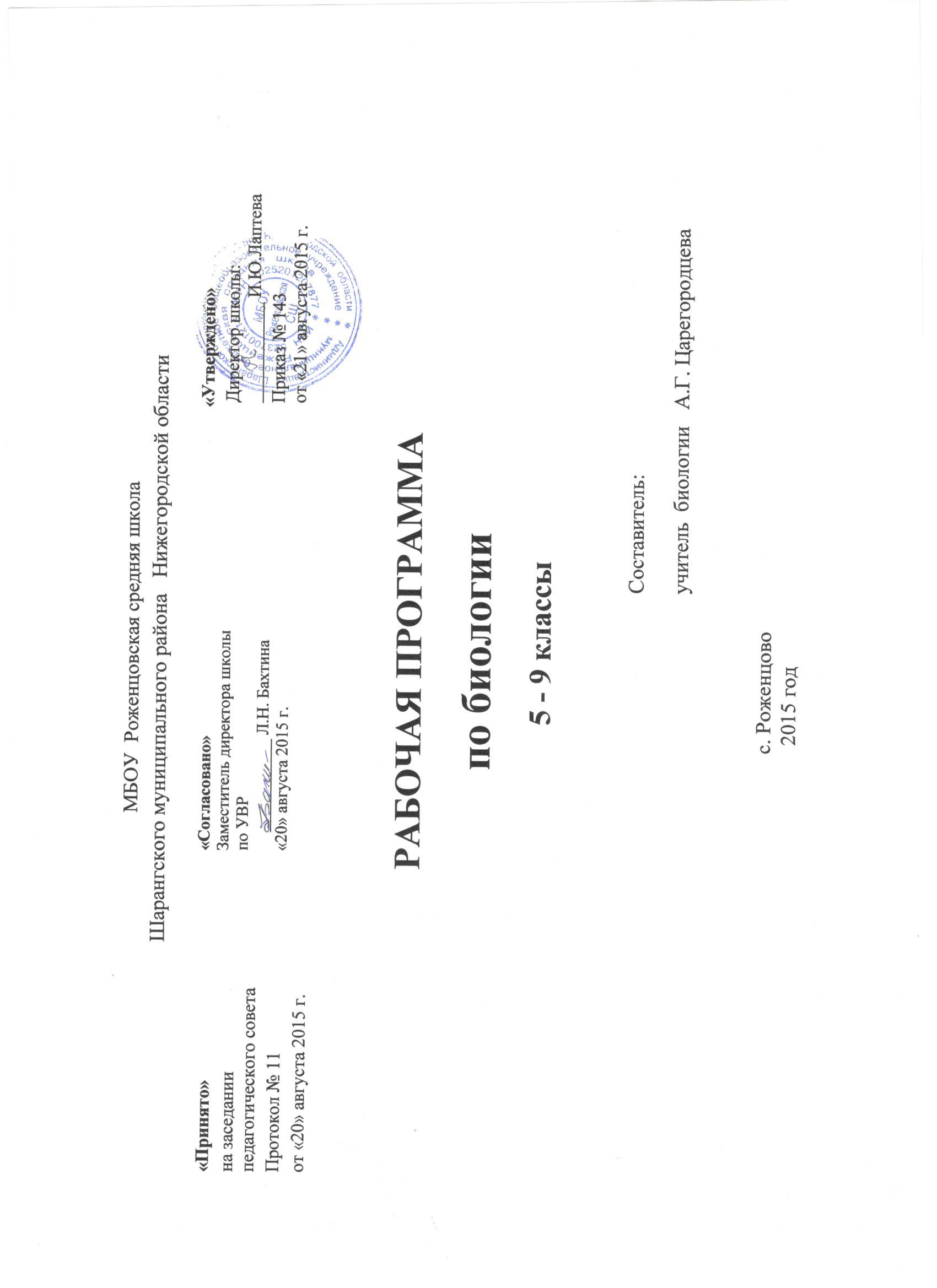 Характеристики ресурса:Уровни образования: основное общее образованиеКлассы:классклассклассклассклассПредмет: БиологияЦелевая аудитория: УчительТип ресурса: образовательная программаКраткое описание ресурса: Рабочая программа по биологии составлена на основе ФГОС; и авторской под руководством Пасечника В.В. и реализуется в учебниках издательства Дрофа; серии ВертикальПояснительная записка.Рабочая программа по биологии построена на основе фундаментального ядра содержания основного общего образования, требований к результатам освоения основной образовательной программы основного общего образования, требований к структуре основной образовательной программы основного общего образования, прописанных в Федеральном государственном образовательном стандарте основного общего образования, а также Концепции духовно-нравственного развития и воспитания гражданина России.Содержание курса биологии представляет собой первую ступень конкретизации положений, содержащихся в фундаментальном ядре содержания общего образования. Тематическое планирование — это следующая ступень конкретизации содержания образования по биологии. Оно даёт представление об основных видах учебной деятельности в процессе освоения курса биологии в основной школе. В при-мерном тематическом планировании указано число часов, отводимых на изучение каждого раздела.программе соблюдается преемственность с примерными программами начального общего образования, в том числе и в использовании основных видов учебной деятельности обучающихся.Программа конкретизирует содержание предметных тем, перечисленных в образовательном стандарте, рекомендует последовательность их изучения и приводит примерное распределение учебных часов на изучение каждого раздела курса.программе особое внимание уделено содержанию, способствующему формированию современной естественнонаучной картины мира, показано практическое применение биологических знаний.Отбор содержания проведён с учётом культуросообразного подхода, в соответствии с которым учащиеся должны освоить содержание, значимое для формирования познавательной, нравственной и эстетической культуры, сохранения окружающей среды и собственного здоровья, для повседневной жизни и практической деятельности.Построение учебного содержания курса осуществляется последовательно от общего к частному с учётом реализации внутрипредметных и метапредметных связей. В основу положено взаимодействие научного, гуманистического, аксиологического, культурологического, личностно-деятельностного, историко-проблемного, интегративного, компетентностного подходов.Изучение биологии на ступени основного общего образования традиционно направлено на формирование у учащихся представлений об отличительных особенностях объектов живой природы, их многообразии и эволюции; о человеке как биосоциальном существе. Для формирования у учащихся основ научного мировоззрения, развития интеллектуальных способностей и познавательных интересов в процессе изучения биологии основное внимание уделяется знакомству учащихся с методами научного познания живой природы, постановке проблем, требующих от учащихся самостоятельной деятельности по их разрешению.Содержание курса направлено на формирование универсальных учебных действий, обеспечивающих развитие познавательных и коммуникативных качеств личности. Обучающиеся включаются в проектную и исследовательскую деятельность, основу которой составляют такие учебные действия, как умение видеть проблемы, ставить вопросы, классифицировать, наблюдать, проводить эксперимент, делать выводы, объяснять, доказывать, защищать свои идеи, давать определения понятий, структурировать материал и др. Учащиеся включаются в коммуникативную учебную деятельность, где преобладают такие её виды, как умение полно и точно выражать свои мысли, аргументировать свою точку зрения, работать в группе, представлять и сообщать информацию в устной и письменной форме, вступать в диалог и т. д.Предлагаемая рабочая программа реализуется в учебниках биологии и учебно-методических пособиях, созданных коллективом авторов под руководством В. В. Пасечника.Структура рабочей программы«Пояснительной записке» раскрываются особенности каждого раздела программы, преемственность ее содержания с важнейшими нормативными документами и содержанием программы для начального образования; дается общая характеристика курса биологии, его места в базисном учебном плане. Особое внимание уделяется целям изучения курса биологии, его вкладу в решение основных педагогических задач в системе основного общего образования, а также раскрытию результатов освоения обучаемыми программы по биологии на ступени основного общего образования.свою очередь, предметные результаты обозначены в соответствии с основными сферами человеческой деятельности: познавательной, ценностно-ориентационной, трудовой, физической, эстетической.Раздел «Содержание основного общего образования по учебному предмету» включает перечень изучаемого содержания, объединенного в содержательные блоки с указанием минимального числа рекомендуемых лабораторных и практических работ, экскурсий.разделе «Примерное тематическое планирование» представлены примерный перечень тем курса, характеристика основного содержания тем и основных видов деятельности ученика (на уровне учебных действий).Общая характеристика учебного предметаУчебное содержание курса биологии включает:Бактерии, грибы, растения. 35 ч, 1ч в неделю (5 класс);Многообразие покрытосеменных растений. 35 ч, 1 ч в неделю (6 класс);Животные. 70 ч, 2 ч в неделю (7 класс);Человек. 70 ч, 2 ч в неделю (8 класс);Введение в общую биологию. 70 ч, 2 ч в неделю (9 класс).Такое построение программы сохраняет лучшие традиции в подаче учебного материала с постепенным усложнением уровня его изложениясоответствии с возрастом учащихся. Оно предполагает последовательное формирование и развитие основополагающих биологических понятий с 5 по 9 класс.5 классе учащиеся узнают, чем живая природа отличается от неживой; получают общие представления о структуре биологической науки, её истории и методах исследования, царствах живых организмов, средах обитания организмов, нравственных нормах и принципах отношения к природе. Учащиеся получают сведения о клетке, тканях и органах живых организмов, углубляются их знания об условиях жизни и разнообразии, распространении и значении бактерий, грибов и растений, о значении этих организмов в природе и жизни человека.6—7 классах учащиеся получают знания о строении, жизнедеятельности и многообразии растений и животных, принципах их классификации; знакомятся с эволюцией строения живых организмов, взаимосвязью строения и функций органов и их систем, с индивидуальным развитием и эволюцией растений и животных. Они узнают о практическом значении биологических знаний как научной основе охраны природы, природопользования, сельскохозяйственного производства, медицины и здравоохранения, биотехнологии и отраслей производства, основанных на использовании биологических систем.8 классе учащиеся получают знания о человеке как о биосоциальном существе, его становлении в процессе антропогенеза и формирования социальной среды. Определение систематического положения человека в ряду живых существ, его генетическая связь с животными предками позволяют учащимся осознать единство биологических законов, их проявление на разных уровнях организации, понять взаимосвязь строения и функций органов и систем и убедиться в том, что выбор того или иного сценария поведения возможен лишь в определённых границах, за пределами которых теряется волевой контроль и процессы идут по биологическим законам, не зависящим от воли людей. Таким образом, выбор между здоровым образом жизни и тем, который ведёт к болезни, возможен лишь на начальном этапе. Отсюда следует важность знаний о строении и функциях человеческого тела, о факторах, благоприятствующих здоровью человека инарушающих его. Методы самоконтроля, способность выявить возможные нарушения здоровья и вовремя обратиться к врачу, оказать при необходимости доврачебную помощь, отказ от вредных привычек — важный шаг к сохранению здоровья и высокой работоспособности. В курсе уделяется большое внимание санитарно-гигиенической службе, охране природной среды, личной гигиене.Включение сведений по психологии позволит более рационально организовать учебную, трудовую, спортивную деятельность и отдых, легче вписаться в коллектив сверстников и стать личностью.9 классе обобщаются знания о жизни и уровнях её организации, раскрываются мировоззренческие вопросы о происхождении и развитии жизни на Земле, обобщаются и углубляются понятия об эволюционном развитии организмов. Учащиеся получают знания основ цитологии, генетики, селекции, теории эволюции.Полученные биологические знания служат основой при рассмотрении экологии организма, популяции, биоценоза, биосферы и об ответственности человека за жизнь на Земле.Учащиеся должны усвоить и применять в своей деятельности основные положения биологической науки о строении и жизнедеятельности организмов, их индивидуальном и историческом развитии, структуре, функционировании, многообразии экологических систем, их изменении под влиянием деятельности человека; научиться принимать экологически правильные решения в области природопользования.Изучение биологии по предлагаемой программе предполагает ведение фенологических наблюдений, опытнической и практической работы. Для понимания учащимися сущности биологических явлений в программу введены лабораторные работы, экскурсии, демонстрации опытов, проведение наблюдений. Всё это даёт возможность направленно воздействовать на личность учащегося: тренировать память, развивать наблюдательность, мышление, обучать приёмам самостоятельной учебной деятельности, способствовать развитию любознательности и интереса к предмету.Цели биологического образования в основной школе формулируются на нескольких уровнях: глобальном, метапредметном, личностном и предметном, на уровне требований к результатам освоения содержания предметных программ.Глобальные цели биологического образования являются общими для основной и старшей школы и определяются социальными требованиями, в том числе изменением социальной ситуации развития — ростом информационных перегрузок, изменением характера и способов общения и социальных взаимодействий (объемы и способы получения информации порождают ряд особенностей развития совре-менных подростков). Наиболее продуктивными с точки зрения решения задач развития подростка являются социоморальная и интеллектуальная взрослость.Помимо этого, глобальные цели формулируются с учетом рассмотрения биологического образования как компонента системы образования в целом, поэтому они являются наиболее общими и социально значимыми.С учетом вышеназванных подходов глобальными целями биологического образования являются:социализация обучаемых как вхождение в мир культуры и социальных отношений, обеспечивающее включениеучащихся в ту или иную группу или общность — носителя ее норм, ценностей, ориентаций, осваиваемых в процессе знакомства с миром живой природы:приобщение к познавательной культуре как системе познавательных (научных) ценностей, накопленных обществом в сфере биологической науки.Помимо этого, биологическое образование призвано обеспечить:ориентацию в системе моральных норм и ценностей: признание высокой ценности жизни во всех ее проявлениях, здоровья своего и других людей; экологическое сознание; воспитание любви к природе;развитие познавательных мотивов, направленных на получение нового знания о живой природе; познавательных качеств личности, связанных с усвоением основ научных знаний, овладением методами исследования природы, формированием интеллектуальных умений;овладение ключевыми компетентностями: учебно-познавательными, информационными, ценностно-смысловыми, коммуникативными;формирование у учащихся познавательной культуры, осваиваемой в процессе познавательной деятельности, и эстетической культуры как способности к эмоционально-ценностному отношению к объектам живой природы.Ценностные ориентиры содержания учебного предметаВ качестве ценностных ориентиров биологического образования выступают объекты, изучаемые в курсе биологии, к которым у учащихся формируется ценностное отношение. При этом ведущую роль играют познавательные ценности, так как данный учебный предмет входит в группу предметов познавательного цикла, главная цель которых заключается в изучении природы.Основу познавательных ценностей составляют научные знания и научные методы познания. Познавательные ценностные ориентации, формируемые в процессе изучения биологии, проявляются в признании:ценности научного знания, его практической значимости, достоверности;ценности биологических методов исследования живой и неживой природы;понимании сложности и противоречивости самого процесса познания.Развитие познавательных ценностных ориентаций содержания курса химии позволяет сформировать:уважительное отношение к созидательной, творческой деятельности;понимание необходимости здорового образа жизни;осознание необходимости соблюдать гигиенические правила и нормы;сознательный выбор будущей профессиональной деятельности.Курс биологии обладает возможностями для формирования коммуникативных ценностей, основу которых составляют процесс общения и грамотная речь. Коммуникативные ценностные ориентации курса способствуют:правильному использованию биологической терминологии и символики;развитию потребности вести диалог, выслушивать мнение оппонента, участвовать в дискуссии;развитию способности открыто выражать и аргументированно отстаивать свою точку зрения.Курс биологии в наибольшей мере, по сравнению с другими школьными курсами, направлен на формирование нравственных ценностей — ценности жизни во всех ее проявлениях, включая понимание самоценности, уникальности и неповторимости всех живых объектов, в том числе и человека.Ценностные ориентации, формируемые в курсе биологии в сфере эстетических ценностей, предполагают воспитание у учащихся способности к восприятию и преобразовании живой природы по законам красоты, гармонии; эстетического отношения к объектам живой природы.Все выше обозначенные ценности и ценностные ориентации составляют в совокупности основу для формирования ценностного отношения к природе, обществу, человеку в контексте общечеловеческих ценностей истины, добра и красоты.Результаты учебного предмета изученияДеятельность образовательного учреждения в обучении биологии должна быть направлена на достижение обучающимися следующих личностных результатов:знание основных принципов и правил отношения к живой природе, основ здорового образа жизни и здоровьесберегающих технологий;реализация установок здорового образа жизни;сформированность познавательных интересов и мотивов, направленных на изучение живой природы; интеллектуальных умений(доказывать, строить рассуждения, анализировать, сравнивать, делать выводы и др.); эстетического отношения к живым объектам.Метапредметными результатами освоения выпускниками основной школы программы по биологии являются:овладение составляющими исследовательской и проектной деятельности, включая умения видеть проблему, ставить вопросы, выдвигать гипотезы, давать определения понятиям, классифицировать, наблюдать, проводить эксперименты, делать выводы и заключения, структурировать материал, объяснять, доказывать, защищать свои идеи;умение работать с разными источниками биологической информации: находить биологическую информацию в различных источниках (тексте учебника, научно-популярной литературе, биологических словарях и справочниках), анализировать и оценивать информацию, преобразовывать информацию из одной формы в другую;способность выбирать целевые и смысловые установки в своих действиях и поступках по отношению к живой природе, здоровью, своему и окружающих;умение адекватно использовать речевые средства для дискуссии и аргументации своей позиции, сравнивать разные точки зрения, аргументировать свою точку зрения, отстаивать свою позицию.Предметными результатами освоения выпускниками основной школы программы по биологии являются:В познавательной (интеллектуальной) сфере:выделение существенных признаков биологических объектов (отличительных признаков живых организмов; клеток и организмов растений, животных, грибов и бактерий; организма человека; видов, экосистем; биосферы) и процессов (обмен веществ и превращение энергии, питание, дыхание, выделение, транспорт веществ, рост, развитие, размножение, регуляция жизнедеятельности организма; круговорот веществ и превращение энергии в экосистемах);приведение доказательств (аргументация) родства человека с млекопитающими животными; взаимосвязи человека и окружающей среды; зависимости здоровья человека от состояния окружающей среды; необходимости защиты окружающей среды; соблюдения мер профилактики заболеваний, вызываемых растениями, животными, бактериями, грибами и вирусами, травматизма, стрессов, ВИЧ-инфекции, вредных привычек, нарушения осанки, зрения, слуха, инфекционных и простудных заболеваний;классификация — определение принадлежности биологических объектов к определенной систематической группе;объяснение роли биологии в практической деятельности людей; места и роли человека в природе; родства, общности происхождения и эволюции растений и животных (на примере сопоставления отдельных групп); роли различных организмов в жизни человека; значения биологического разнообразия для сохранения биосферы; механизмов наследственности и изменчивости, проявления наследственных заболеваний у человека, видообразования и приспособленности;различение на таблицах частей и органоидов клетки, органов и систем органов человека; на живых объектах и таблицах — органов цветкового растения, органов и систем органов животных, растений разных отделов, животных отдельных типов и классов; наиболее распространенных растений и домашних животных; съедобных и ядовитых грибов; опасных для человека растений и животных;сравнение биологических объектов и процессов, умение делать выводы и умозаключения на основе сравнения;выявление изменчивости организмов; приспособлений организмов к среде обитания; типов взаимодействия разных видов в экосистеме; взаимосвязей между особенностями строения клеток, тканей, органов, систем органов и их функциями;овладение методами биологической науки: наблюдение и описание биологических объектов и процессов; постановка биологических экспериментов и объяснение их результатов.В ценностно-ориентационной сфере:знание основных правил поведения в природе и основ здорового образа жизни;анализ и оценка последствий деятельности человека и природе, влияния факторов риска на здоровье человека.В сфере трудовой деятельности:знание и соблюдение правил работы в кабинете биологии;соблюдение правил работы с биологическими приборами и инструментами (препаровальные иглы, скальпели, лупы, микроскопы).В сфере физической деятельности:освоение приемов оказания первой помощи при отравлении ядовитыми грибами, растениями, укусах животных, простудных заболеваниях, ожогах, обморожениях, травмах, спасении утопающего; рациональной организации труда и отдыха, выращивания и размножения культурных растений и домашних животных, ухода за ними; проведения наблюдений за состоянием собственного организма.В эстетической сфере:выявление эстетических достоинств объектов живой природы.СОДЕРЖАНИЕ ПРОГРАММЫБиология. Бактерии, грибы, растения.класс (35 ч, 1ч в неделю)Введение (6 ч)Биология, как наука о живой природе, роль биологии в практической деятельности людей. Методы изучения живых организмов: наблюдение, измерение, эксперимент. Царства бактерий, грибов, растений и животных. Отличительные признаки живого и неживого. Отличительные признаки представителей разных царств живой природы. Связь организмов со средой обитания. Взаимосвязь организмов в природе. Экологические факторы и их влияние на живые организмы. Влияние деятельности человека на природу, её охрана. Правила работы в кабинете биологии, с биологическими приборами и инструментами.Лабораторные и практические работыФенологические наблюдения за сезонными изменениями в природе.Ведение дневника наблюдений.ЭкскурсииМногообразие живых организмов, осенние явления в жизни растений и животных.Предметные результаты обучения.Учащиеся должны знать:—о многообразии живой природы;—царства живой природы: Бактерии, Грибы, Растения, Животные;—основные методы исследования в биологии: наблюдение, эксперимент, измерение;—признаки живого: клеточное строение, питание, дыхание, обмен веществ, раздражимость, рост, развитие, размножение;—экологические факторы;—основные среды обитания живых организмов: водная среда, наземно-воздушная среда, почва как среда обитания, организм как среда обитания;—правила работы с микроскопом;—правила техники безопасности при проведении наблюдений и лабораторных опытов в кабинете биологии.Учащиеся должны уметь:—определять понятия: «биология», «экология», «биосфера», «царства живой природы», «экологические факторы»;—отличать живые организмы от неживых;—пользоваться простыми биологическими приборами, инструментами и оборудованием;—характеризовать среды обитания организмов;—характеризовать экологические факторы;—проводить фенологические наблюдения;—соблюдать правила техники безопасности при проведении наблюдений и лабораторных опытов.Метапредметные результаты обученияУчащиеся должны уметь:—составлять план текста;—владеть таким видом изложения текста, как повествование;—под руководством учителя проводить непосредственное наблюдение;—под руководством учителя оформлять отчёт, включающий описание наблюдения, его результаты, выводы;—получать биологическую информацию из различных источников;—определять отношения объекта с другими объектами;—определять существенные признаки объектаРаздел 1. Клеточное строение организмов	(6) чУстройство увеличительных приборов (лупа, световой микроскоп). Клетка и её строение: оболочка, цитоплазма, ядро, вакуоли, пластиды.Жизнедеятельность клетки: поступление веществ в клетку (дыхание, питание), рост, развитие и деление клетки. Понятие «ткань».ДемонстрацияМикропрепараты различных растительных тканей.Лабораторные и практические работыФенологические наблюдения за сеонными изменениями в природе.Устройство увеличительных приборов. Правила работы с ними.Изучение клеток растения с помощью лупы.Приготовление препарата кожицы чешуи лука, рассматривание его под микроскопом.Приготовление препаратов и рассматривание под микроскопом пластид в клетках листа элодеи.Предметные результаты обученияУчащиеся должны знать:—строение клетки;—химический состав клетки;—основные процессы жизнедеятельности клетки;—характерные признаки различных растительных тканей.Учащиеся должны уметь:—определять понятия: «клетка», «оболочка», «цитоплазма», «ядро», «ядрышко», «вакуоли», «пластиды», «хлоропласты», «пигменты», «хлорофилл»;—работать с лупой и микроскопом;—готовить микропрепараты и рассматривать их под микроскопом;—распознавать различные виды тканей.Метапредметные результаты обучения.Учащиеся должны уметь:—анализировать объекты под микроскопом;—сравнивать объекты под микроскопом с их изображением на рисунках и определять их;—оформлять результаты лабораторной работы в рабочей тетради;—работать с текстом и иллюстрациями учебникаРаздел 2. Царство Бактерии (3 ч)Бактерии. Многообразие бактерий. Роль бактерий в природе и жизни человека. Бактерии – возбудители заболеваний. Меры профилактики заболеваний, вызываемых бактериями.Вирусы – неклеточные формы. Заболевания, вызываемые вирусами. Меры профилактики заболеваний.Раздел 3. Царство Грибы (5 ч)Грибы. Общая характеристика грибов, их строение и жизнедеятельность. Многообразие грибов, их роль в природе и жизни человека. Шляпочные грибы. Съедобные и ядовитые грибы. Правила сбора съедобных грибов и их охрана. Оказание первой помощи при отравлении грибами. Профилактика отравления грибами. Дрожжи, плесневые грибы. Грибы-паразиты. Роль грибов в природе и жизни человека.ДемонстрацияМуляжи плодовых тел шляпочных грибов. Натуральные объекты (трутовик, ржавчина, головня, спорынья).Лабораторные и практические работыИзучение строение плодовых тел шляпочных грибов.Изучение строение плесневого гриба мукора.Изучение строение дрожжей.Учащиеся должны знать:—строение и основные процессы жизнедеятельности бактерий и грибов; —разнообразие и распространение бактерий и грибов; —роль бактерий и грибов в природе и жизни человека.Учащиеся должны уметь:—давать общую характеристику бактерий и грибов;—отличать бактерии и грибы от других живых организмов;—отличать съедобные грибы от ядовитых;—объяснять роль бактерий и грибов в природе и жизни человека.Метапредметные результаты обученияУчащиеся должны уметь:—работать с учебником, рабочей тетрадью и дидактическими материалами;—составлять сообщения на основе обобщения материала учебника и дополнительной литературы.Раздел 4. Царство Растения (9 ч)Растения. Ботаника — наука о растениях. Методы изучения растений. Общая характеристика растительного царства. Многообразие растений, их связь со средой обитания. Роль в биосфере. Охрана растений. Основные группы растений (водоросли, мхи, хвощи, плауны, папоротники, голосеменные, покрытосеменные). Принципы классификации.Водоросли. Многообразие водорослей. Среда обитания водорослей. Строение одноклеточных и многоклеточных водорослей. Роль водорослей в природе и жизни человека, охрана водорослей. Лишайники, их строение, разнообразие, среда обитания. Значение в природе и жизни человека. Мхи. Многообразие мхов. Среда обитания.Строение мхов, их значение. Папоротники, хвощи, плауны, их строение, многообразие, среда обитания, роль в природе и жизни человека, охрана. Голосеменные, их строение и разнообразие. Среда обитания. Распространение голосеменных, значение в природе и жизни человека, их охрана. Цветковые растения, их строение и многообразие. Среда обитания.Значение цветковых в природе и жизни человека. Происхождение растений. Основные этапы развития растительного мира.Усложнение растений в процессе эволюции.ДемонстрацияГербарные экземпляры растений.Лабораторные и практические работыИзучение строение зелёных водорослей.Изучение строение мха (на местных видах).Изучение строение спороносящего хвоща и  спороносящего папоротника.Строение хвои и шишек хвойных (на примере местных видов).Изучение строения покрытосеменных растенийПредметные результаты обученияУчащиеся должны знать:—основные методы изучения растений;—основные группы растений (водоросли, мхи, хвощи, плауны, папоротники, голосеменные, цветковые), их строение и многообразие;—особенности строения и жизнедеятельности лишайников;—роль растений в биосфере и жизни человека;—происхождение растений и основные этапы развития растительного мира.Учащиеся должны уметь:—давать общую характеристику растительного царства;—объяснять роль растений в биосфере;—давать характеристику основных групп растений (водоросли, мхи, хвощи, плауны, папоротники, голосеменные, цветковые);—объяснять происхождение растений и основные этапы развития растительного мира.Метапредметные результаты обученияУчащиеся должны уметь:—выполнять лабораторные работы под руководством учителя;—сравнивать представителей разных групп растений, делать выводы на основе сравнения;—оценивать с эстетической точки зрения представителей растительного мира;—находить информацию о растениях в научно-популярной литературе, биологических словарях и справочниках, анализировать и оценивать её, переводить из одной формы в другую.Личностные результаты обучения—Воспитание в учащихся чувства гордости за российскую биологическую науку;—знание правил поведения в природе;—понимание учащимися основных факторов, определяющих взаимоотношения человека и природы;—умение реализовывать теоретические познания на практике;—понимание социальной значимости и содержания профессий, связанных с биологией;—воспитание в учащихся любви к природе;—признание права каждого на собственное мнение;—готовность учащихся к самостоятельным поступкам и действиям на благо природы;—умение отстаивать свою точку зрения;—критичное отношение учащихся к своим поступкам, осознание ответственности за последствия;—умение слушать и слышать другое мнение.Резервное время — 1 ч.Биология. Многообразие покрытосеменных растений.6 класс (35 ч, 1 ч в неделю)Раздел 1. Строение и многообразие покрытосеменных растений (14 ч)Клетки, ткани и органы растений. Строение семян однодольных и двудольных растений. Виды корней и типы корневых систем. Зоны(участки) корня. Видоизменения корней. Побег. Почки и их строение. Рост и развитие побега. Внешнее строение листа. Клеточное строение листа. Видоизменения листьев. Строение стебля. Многообразие стеблей. Видоизменения побегов. Цветок и его строение. Соцветия. Плоды и их классификация. Распространение плодов и семянДемонстрацияВнешнее и внутреннее строения корня. Строение почек (вегетативной и генеративной) и расположение их на стебле. Строение листа. Макромикростроение стебля. Различные виды соцветий. Сухие и сочные плоды.Лабораторные и практические работ Изучение строения семян двудольных растений. Изучение строения зерновки пшеницыВиды корней. Стержневая и мочковатая корневые системы. Корневой чехлик и корневые волоски.Строение почек. Расположение почек на стебле. Листья простые и сложные.Клеточное строение листа Внутреннее строение ветки дерева Видоизменённые побеги (клубень). Видоизменённые побеги ( луковица). Строение цветка.Различные виды соцветий. Классификация плодов.Предметные результаты обученияУчащиеся должны знать:—внешнее и внутреннее строение органов цветковых растений;—видоизменения органов цветковых растений и их роль в жизни растений.Учащиеся должны уметь:—различать и описывать органы цветковых растений;—объяснять связь особенностей строения органов растений со средой обитания;—изучать органы растений в ходе лабораторных работ.Метапредметные результаты обученияУчащиеся должны уметь:—анализировать и сравнивать изучаемые объекты;—осуществлять описание изучаемого объекта;—определять отношения объекта с другими объектами;—определять существенные признаки объекта;—классифицировать объекты;—проводить лабораторную работу в соответствии с инструкциейРаздел 2. Жизнь растений (12 ч)Процессы жизнедеятельности: обмен веществ и превращение энергии, питание, фотосинтез, дыхание удаление продуктов обмена, транспорт веществ. Минеральное и воздушное питание растений. Фотосинтез. Дыхание растений. Испарение воды. Листопад. Передвижение воды и питательных веществ в растении. Прорастание семян. Регуляция процессов жизнедеятельности. Способы размножения растений. Размножение споровых растений. Размножение голосеменных растений. Половое и бесполое (вегетативное) размножение покрытосеменных растений.ДемонстрацияОпыты, доказывающие значение воды, воздуха и тепла для прорастания семян; питание проростков запасными веществами семени;получение вытяжки хлорофилла; поглощение растениями углекислого газа и выделение кислорода на свету; образование крахмала; дыханиерастений;испарение воды листьями; передвижение органических веществ по лубу.Лабораторные и практические работыПередвижение воды и минеральных веществ по древесине.Вегетативное размножение комнатных растений.Определение всхожести семян растений и их посев.ЭкскурсииЗимние явления в жизни растений.Предметные результаты обученияУчащиеся должны знать:—основные процессы жизнедеятельности растений;—особенности минерального и воздушного питания растений;—виды размножения растений и их значение.Учащиеся должны уметь:—характеризовать основные процессы жизнедеятельности растений;—объяснять значение основных процессов жизнедеятельности растений;—устанавливать взаимосвязь между процессами дыхания и фотосинтеза;—показывать значение процессов фотосинтеза в жизни растений и в природе;—объяснять роль различных видов размножения у растений;—определять всхожесть семян растений.Метапредметные результаты обученияУчащиеся должны уметь:—анализировать результаты наблюдений и делать выводы;—под руководством учителя оформлять отчёт, включающий описание эксперимента, его результатов, выводов.Раздел 3. Классификация растений (5 ч)Основные систематические категории: вид, род, семейство, класс, отдел, царство. Знакомство с классификацией цветковых растений. Класс Двудольные растения. Морфологическая характеристика 3—4 семейств (с учётом местных условий). Класс Однодольные растения. Морфологическая характеристика злаков и лилейных. Важнейшие сельскохозяйственные растения, биологические основы их выращивания и народнохозяйственное значение. (Выбор объектов зависит от специализации растениеводства в каждой конкретной местности.)ДемонстрацияЖивые и гербарные растения, районированные сорта важнейших сельскохозяйственных растений.Лабораторные и практические работы -нетЭкскурсииОзнакомление с выращиванием растений в защищённом грунте.Предметные результаты обученияУчащиеся должны знать:—основные систематические категории: вид, род, семейство, класс, отдел, царство;—характерные признаки однодольных и двудольных растений;—признаки основных семейств однодольных и двудольных растений;—важнейшие сельскохозяйственные растения, биологические основы их выращивания и народнохозяйственное значение.Учащиеся должны уметь:—делать морфологическую характеристику растений;—выявлять признаки семейства по внешнему строению растений;—работать с определительными карточками.Метапредметные результаты обученияУчащиеся должны уметь:—различать объём и содержание понятий;—различать родовое и видовое понятия;—определять аспект классификации;—осуществлять классификацию.Раздел 4. Природные сообщества (3 ч)Взаимосвязь растений с другими организмами. Симбиоз. Паразитизм. Растительные сообщества и их типы. Развитие и смена растительных сообществ. Влияние деятельности человека на растительные сообщества и влияние природной среды на человека.ЭкскурсииПриродное сообщество и человек. Фенологические наблюдения за весенними явлениями в природных сообществах.Предметные результаты обученияУчащиеся должны знать:—взаимосвязь растений с другими организмами;—растительные сообщества и их типы;—закономерности развития и смены растительных сообществ;—о результатах влияния деятельности человека на растительные сообщества и влияния природной среды на человека.Учащиеся должны уметь:—устанавливать взаимосвязь растений с другими организмами;—определять растительные сообщества и их типы;—объяснять влияние деятельности человека на растительные сообщества и влияние природной среды на человека;—проводить фенологические наблюдения за весенними явлениями в природных сообществах.Метапредметные результаты обученияУчащиеся должны уметь:—под руководством учителя оформлять отчёт, включающий описание объектов наблюдений, их результаты, выводы;—организовывать учебное взаимодействие в группе (распределять роли, договариваться друг с другом и т. д.).Личностные результаты обучения—Воспитание чувства гордости за российскую биологическую науку;—знание и соблюдение учащимися правил поведения в природе;—понимание основных факторов, определяющих взаимоотношения человека и природы;—умение реализовывать теоретические познания на практике;—осознание значения обучения для повседневной жизни и осознанного выбора профессии;—понимание важности ответственного отношения к обучению, готовности и способности учащихся к саморазвитию и самообразованию на основе мотивации к обучению и познанию;—умение учащихся проводить работу над ошибками для внесения корректив в усваиваемые знания;—воспитание в учащихся любви к природе, чувства уважения к учёным, изучающим растительный мир, и эстетических чувств от общения с растениями;—признание учащимися прав каждого на собственное мнение;—проявление готовности к самостоятельным поступкам и действиям на благо природы;—умение отстаивать свою точку зрения;—критичное отношение учащихся к своим поступкам, осознание ответственности за их последствия;—понимание необходимости ответственного, бережного отношения к окружающей среде;—умение слушать и слышать другое мнение;—умение оперировать фактами, как для доказательства, так и для опровержения существующего мнения.Резервное время— 0 ч.Количество№ Тема.Количество часов. Лабораторных работ. Практических работ. Экскурсий.Биология. Животные.7 класс (70 часов, 2 часа в неделю)Введение (2 ч)Животные. Общие сведения о животном мире. История развития зоологии. Методы изучения животных. Наука зоология и её структура. Сходство и различия животных и растений. Строение животных. Процессы жизнедеятельности. Многообразие животных их роль в природежизни человека. Систематика животных. Предметные результаты обучения Учащиеся должны знать:—   эволюционный путь развития животного мира;—   историю изучения животных;— структуру зоологической науки, основные этапы её развития, систематические категории. Учащиеся должны уметь:—   определять сходства и различия между растительным и животным организмом;— объяснять значения зоологических знаний для сохранения жизни на планете, для разведения редких и охраняемых животных, для выведения новых пород животных.Метапредметные результаты обучения Учащиеся должны уметь:—   давать характеристику методов изучения биологических объектов;—   классифицировать объекты по их принадлежности к систематическим группам;—   наблюдать и описывать различных представителей животного мира;—   использовать знания по зоологии в повседневной жизни;—   применять двойные названия животных в общении со сверстниками, при подготовке сообщений, докладов, презентаций.Раздел 1. Простейшие (2 ч)Простейшие: многообразие, среда и места обитания; образ жизни и поведение; биологические и экологические особенности; значение в природе и жизни человека; колониальные организмы.ДемонстрацияЖивые инфузории. Микропрепараты простейших. Лабораторная работа. Изучение одноклеточных животных.Раздел 2. Многоклеточные животные (32 ч)Беспозвоночные животные. Тип Губки: многообразие, среда обитания, образ жизни; биологические и экологические особенности; значение вприроде и жизни человека. Тип Кишечнополостные: многообразие, среда обитания, образ жизни; биологические и экологические особенности; значение в природе и жизни человека; исчезающие, редкие и охраняемые виды.ДемонстрацияМикропрепарат пресноводной гидры. Образцы коралла. Влажный препарат медузы. Видеофильм.Типы Плоские, Круглые, Кольчатые черви: многообразие, среда и места обитания; образ жизни и поведение; биологические и экологические особенности; значение в природе и жизни человека.Лабораторные и практические работыИзучение внешнего строения дождевого червя, наблюдение за его передвижением и реакцией на раздражение.Многообразие кольчатых червей.Тип Моллюски :многообразие, среда обитания, образ жизни и поведение; биологические и экологические особенности; значение в природе и жизни человека.ДемонстрацияМногообразие моллюсков и их раковин.Лабораторные работы.Изучение строения моллюсков по влажным препаратам.Тип Иглокожие :многообразие, среда обитания, образ жизни и поведение; биологические и экологические особенности; значение в природежизни человека.ДемонстрацияМорские звёзды и другие иглокожие. Видеофильм.Тип Членистоногие. Класс Ракообразные: многообразие; среда обитания, образ жизни и поведение; биологические и экологические особенности; значение в природе и жизни человека.Лабораторные и практические работыИзучение многообразия членистоногих по коллекциям. Экскурсия. Разнообразие и роль членистоногих в природе.Класс Паукообразные: многообразие, среда обитания, образ жизни и поведение; биологические и экологические особенности; значение в природе и жизни человека. Класс Насекомые: многообразие, среда обитания, образ жизни и поведение; биологические и экологические особенности; значение в природе и жизни человека.Лабораторные и практические работыИзучение представителей отрядов насекомых.Тип Хордовые. Многообразие хордовых животных (типы и классы хордовых).	Класс Ланцетники. Позвоночные животные.Надкласс Рыбы: многообразие (круглоротые, хрящевые, костные); среда обитания, образ жизни, поведение; биологические и экологические особенности; значение в природе и жизни человека; исчезающие, редкие и охраняемые виды.Лабораторные и практические работыИзучение строения рыб, наблюдение за внешним строением и передвижением рыб.Класс Земноводные: многообразие; среда обитания, образ жизни и поведение; биологические и экологические особенности; значение в природе и жизни человека; исчезающие, редкие и охраняемые виды.Класс Пресмыкающиеся: многообразие; среда обитания, образ жизни и поведение; биологические и экологические особенности; значение в природе и жизни человека; исчезающие, редкие и охраняемые виды.Класс Птицы: многообразие; среда обитания, образ жизни и поведение; биологические и экологические особенности; значение в природе и жизни человека; исчезающие, редкие и охраняемые виды.Лабораторные и практические работыИзучение внешнего строения птиц.ЭкскурсияИзучение многообразия птиц.Класс Млекопитающие: важнейшие представители отрядов; среда обитания, образ жизни и поведение; биологические и экологические особенности, приспособления к различным средам обитания; значение в природе и жизни человека. Сельскохозяйственные и домашние животные. Профилактика заболеваний, вызываемых животными. Охрана редких и исчезающих видов животных.ДемонстрацияВидеофильм.Лабораторная работа. Изучение стороения млекопитающих.Экскурсия. Разнообразие млекопитающих.Предметные результаты обученияУчащиеся должны знать:—   систематику животного мира;— особенности строения изученных животных, их многообразие, среды обитания, образ жизни, биологические и экологические особенности; значение в природе и жизни человека;—   исчезающие, редкие и охраняемые виды животных.Учащиеся должны уметь:—   находить отличия простейших от многоклеточных животных;—   правильно писать зоологические термины и использовать их при ответах;—   работать с живыми культурами простейших, используя при этом увеличительные приборы;—   распознавать переносчиков заболеваний, вызываемых простейшими;—   раскрывать значение животных в природе и жизни человека;—   применять полученные знания в практической жизни;—   распознавать изученных животных;—   определять систематическую принадлежность животного к той или иной таксономической группе;—   наблюдать за поведением животных в природе;—   прогнозировать поведение животных в различных ситуациях;—   работать с живыми и фиксированными животными (коллекциями, влажными и микропрепаратами, чучелами и др.);—   объяснять взаимосвязь строения и функции органов и их систем, образа жизни и среды обитания животных;—   понимать взаимосвязи, сложившиеся в природе, и их значение;—   отличать животных, занесённых в Красную книгу, и способствовать сохранению их численности и мест обитания;—   совершать правильные поступки по сбережению и приумножению природных богатств, находясь в природном окружении;—   вести себя на экскурсии или в походе таким образом, чтобы не распугивать и не уничтожать животных;—   привлекать полезных животных в парки, скверы, сады, создавая для этого необходимые условия;—   оказывать первую медицинскую помощь при укусах опасных или ядовитых животных.Метапредметные результаты обученияУчащиеся должны уметь:—   сравнивать и сопоставлять животных изученных таксономических групп между собой;—   использовать индуктивный и дедуктивный подходы при изучении крупных таксонов;—   выявлять признаки сходства и отличия в строении, образе жизни и поведении животных;—   абстрагировать органы и их системы из целостного организма при их изучении и организмы из среды их обитания;—   обобщать и делать выводы по изученному материалу;—   работать с дополнительными источниками информации и использовать для поиска информации возможности Интернета;—   презентовать изученный материал, используя возможности компьютерных программ.Раздел 3. Эволюция строения и функций органов и их систем у животных (12 ч)Покровы тела. Опорно-двигательная система и способы передвижения. Полости тела. Органы дыхания и газообмен. Органы пищеварения. Обмен веществ и превращение энергии. Кровеносная система. Кровь. Органы выделения. Органы чувств, нервная система, инстинкт, рефлекс. Регуляция деятельности организма. Органы размножения, продления рода. Усложнение животных в процессе эволюции.ДемонстрацияВлажные препараты, скелеты, модели и муляжи.Лабораторные и практические работыИзучение особенностей различных покровов тела.Предметные результаты обученияУчащиеся должны знать:—   основные системы органов животных и органы, их образующие;—   особенности строения каждой системы органов у разных групп животных;—   эволюцию систем органов животных.Учащиеся должны уметь:—   правильно использовать при характеристике строения животного организма, органов и систем органов специфические понятия;—   объяснять закономерности строения и механизмы функционирования различных систем органов животных;—   сравнивать строение органов и систем органов животных разных систематических групп;—   описывать строение покровов тела и систем органов животных;—   показывать взаимосвязь строения и функции систем органов животных;—   выявлять сходства и различия в строении тела животных;—   различать на живых объектах разные виды покровов, а на таблицах — органы и системы органов животных;—   соблюдать правила техники безопасности при проведении наблюдений.Метапредметные результаты обученияУчащиеся должны уметь:—   сравнивать и сопоставлять особенности строения и механизмы функционирования различных систем органов животных;—   использовать индуктивные и дедуктивные подходы при изучении строения и функций органов и их систем у животных;—   выявлять признаки сходства и отличия в строении и механизмах функционирования органов и их систем у животных;—   устанавливать причинно-следственные связи процессов, лежащих в основе регуляции деятельности организма;—   составлять тезисы и конспект текста;—   осуществлять наблюдения и делать выводы;— получать биологическую информацию о строении органов, систем органов, регуляции деятельности организма, росте и развитии животного организма из различных источников;—   обобщать, делать выводы из прочитанного.Раздел 4. Индивидуальное развитие животных (3 ч)Продление рода. Органы размножения. Способы размножения животных. Оплодотворение. Развитие животных с превращением и без превращения. Периодизация и продолжительность жизни животных.Лабораторные и практические работыИзучение стадий развития животных и определение их возраста.Изучение строения куриного яйца.Предметные результаты обученияУчащиеся должны знать:—   основные способы размножения животных и их разновидности;—   отличие полового размножения животных от бесполого;— закономерности развития с превращением и развития без превращения. Учащиеся должны уметь:—   правильно использовать при характеристике индивидуального развития животных соответствующие понятия;—   доказать преимущества внутреннего оплодотворения и развития зародыша в материнском организме;—   характеризовать возрастные периоды онтогенеза;—   показать черты приспособления животного на разных стадиях развития к среде обитания;—   выявлять факторы среды обитания, влияющие на продолжительность жизни животного;—   распознавать стадии развития животных;—   различать на живых объектах разные стадии метаморфоза у животных;—   соблюдать правила техники безопасности при проведении наблюдений.Метапредметные результаты обученияУчащиеся должны уметь:— сравнивать и сопоставлять стадии развития животных с превращением и без превращения и выявлять признаки сходства и отличия в развитии животных с превращением и без превращения;—   устанавливать причинно-следственные связи при изучении приспособленности животных к среде обитания на разных стадиях развития;—   абстрагировать стадии развития животных из их жизненного цикла;—   составлять тезисы и конспект текста;—   самостоятельно использовать непосредственное наблюдение и делать выводы;—   конкретизировать примерами рассматриваемые биологические явления;— получать биологическую информацию об индивидуальном развитии животных, периодизации и продолжительности жизни организмов из различных источников.Раздел 5. Развитие и закономерности размещения животных на Земле (3 ч)Доказательства эволюции: сравнительно-анатомические, эмбриологические, палеонтологические. Ч. Дарвин о причинах эволюции животного мира. Усложнение строения животных и разнообразие видов как результат эволюции. Ареалы обитания. Миграции. Закономерности размещения животных.ДемонстрацияПалеонтологические доказательства эволюции.Предметные результаты обученияУчащиеся должны знать:—   сравнительно-анатомические, эмбриологические, палеонтологические доказательства эволюции;—   причины эволюции по Дарвину;—   результаты эволюции.Учащиеся должны уметь:—   правильно использовать при характеристике развития животного мира на Земле биологические понятия;—   анализировать доказательства эволюции;—   характеризовать гомологичные, аналогичные и рудиментарные органы и атавизмы;—   устанавливать причинно-следственные связи многообразия животных;—   доказывать приспособительный характер изменчивости у животных;—   объяснять значение борьбы за существование в эволюции животных;—   различать на коллекционных образцах и таблицах гомологичные, аналогичные и рудиментарные органы и атавизмы у животных.Метапредметные результаты обучения Учащиеся должны уметь:—   выявлять черты сходства и отличия в строении и выполняемой функции органов-гомологов и органов-аналогов;—   сравнивать и сопоставлять строение животных на различных этапах исторического развития;—   конкретизировать примерами доказательства эволюции;—   составлять тезисы и конспект текста;—   самостоятельно использовать непосредственное наблюдение и делать выводы;— получать биологическую информацию об эволюционном развитии животных, доказательствах и причинах эволюции животных из различных источников;—   анализировать, обобщать, высказывать суждения по усвоенному материалу;—   толерантно относиться к иному мнению;—   корректно отстаивать свою точку зрения.Раздел 6. Биоценозы (4 ч)Естественные и искусственные биоценозы (водоём, луг, степь, тундра, лес, населённый пункт). Факторы среды и их влияние на биоценозы.Цепи питания, поток энергии. Взаимосвязь компонентов биоценоза и их приспособленность друг к другу.ЭкскурсияИзучение взаимосвязи животных с другими компонентами биоценоза.Фенологические наблюдения за весенними явлениями в жизни животных.Предметные результаты обученияУчащиеся должны знать:—   признаки биологических объектов: биоценоза, продуцентов, консументов, редуцентов;—   признаки экологических групп животных;—   признаки естественного и искусственного биоценоза.Учащиеся должны уметь:—   правильно использовать при характеристике биоценоза биологические понятия;—   распознавать взаимосвязи организмов со средой обитания;—   выявлять влияние окружающей среды на биоценоз;—   выявлять приспособления организмов к среде обитания;—   определять приспособленность организмов биоценоза друг к другу;—   определять направление потока энергии в биоценозе;—   объяснять значение биологического разнообразия для повышения устойчивости биоценоза;—   определять принадлежность биологических объектов к разным экологическим группам.Метапредметные результаты обучения Учащиеся должны уметь:—   сравнивать и сопоставлять естественные и искусственные биоценозы;—   устанавливать причинно-следственные связи при объяснении устойчивости биоценозов;—   конкретизировать примерами понятия: «продуценты», «консументы», «редуценты»;—   выявлять черты сходства и отличия естественных и искусственных биоценозов, цепи питания и пищевой цепи;—   самостоятельно использовать непосредственные наблюдения, обобщать и делать выводы;—   систематизировать биологические объекты разных биоценозов;—   находить в тексте учебника отличительные признаки основных биологических объектов и явлений;—   находить в словарях и справочниках значения терминов;—   составлять тезисы и конспект текста;—   самостоятельно использовать непосредственное наблюдение и делать выводы;—   поддерживать дискуссию.Раздел 7. Животный мир и хозяйственная деятельность человека (5 ч)Влияние деятельности человека на животных. Промысел животных. Одомашнивание. Разведение, основы содержания и селекции сельскохозяйственных животных. Охрана животного мира: законы, система мониторинга, охраняемые территории. Красная книга. Рациональное использование животных.ЭкскурсияПосещение выставок сельскохозяйственных и домашних животных.Предметные результаты обученияУчащиеся должны знать:—   методы селекции и разведения домашних животных;—   условия одомашнивания животных;—   законы охраны природы;—   причинно-следственные связи, возникающие в результате воздействия человека на природу;—   признаки охраняемых территорий;— пути рационального использования животного мира (области, края, округа, республики). Учащиеся должны уметь:—   пользоваться Красной книгой;—   анализировать и оценивать воздействие человека на животный мир.Метапредметные результаты обученияУчащиеся должны уметь:—   выявлять причинно-следственные связи принадлежности животных к разным категориям в Красной книге;—   выявлять признаки сходства и отличия территорий различной степени охраны;—   находить в тексте учебника отличительные признаки основных биологических объектов;—   находить значения терминов в словарях и справочниках;—   составлять тезисы и конспект текста;—   самостоятельно использовать непосредственное наблюдение и делать выводы.Личностные результаты обучения—   Знание и применение учащимися правил поведения в природе;—   понимание основных факторов, определяющих взаимоотношения человека и природы;—   умение реализовывать теоретические познания на практике;—   понимание учащимися значения обучения для повседневной жизни и осознанного выбора профессии;—   проведение учащимися работы над ошибками для внесения корректив в усваиваемые знания;— воспитание в учащихся любви к природе, чувства уважения к учёным, изучающим животный мир, и эстетических чувств от общения с животными;—   признание учащимися права каждого на собственное мнение;—   формирование эмоционально-положительного отношения сверстников к себе через глубокое знание зоологической науки;—   проявление готовности к самостоятельным поступкам и действиям на благо природы;—   умение отстаивать свою точку зрения;—   критичное отношение к своим поступкам, осознание ответственности за их последствия;— умение слушать и слышать другое мнение, вести дискуссию, оперировать фактами как для доказательства, так и для опровержения существующего мнения.Резервное время — 7 ч.Биология. Человек.8 класс (70 часов, 2 часа в неделю).Раздел 1. Введение. Науки, изучающие организм человека (2 ч)Науки, изучающие организм человека: анатомия, физиология, психология и гигиена. Их становление и методы исследования.Человек и окружающая среда. Природная и социальная среда обитания человека. Защита среды обитания человека.Предметные результаты обученияУчащиеся должны знать:—   методы наук, изучающих человека;— основные этапы развития наук, изучающих человека. Учащиеся должны уметь:—   выделять специфические особенности человека как биосоциального существа.Метапредметные результаты обучения Учащиеся должны уметь:—   работать с учебником и дополнительной литературой.Раздел 2. Происхождение человека (3 ч)Место человека в системе органического мира,систематике. Черты сходства и различия человека и животных. Доказательства животного происхождения человека. Основные этапы эволюции человека. Влияние биологических и социальных факторов на эволюцию человека. Человеческие расы. Человек как вид.ДемонстрацияМодель «Происхождение человека». Модели остатков древней культуры человека.Экскурсия. Происхождение человека.Предметные результаты обученияУчащиеся должны знать:—   место человека в систематике;—   основные этапы эволюции человека;—   человеческие расы.Учащиеся должны уметь:—   объяснять место и роль человека в природе;—   определять черты сходства и различия человека и животных;—   доказывать несостоятельность расистских взглядов о преимуществах одних рас перед другими.Метапредметные результаты обучения Учащиеся должны уметь:—   составлять сообщения на основе обобщения материала учебника и дополнительной литературы;—   устанавливать причинно-следственные связи при анализе основных этапов эволюции и происхождения человеческих рас.Раздел 3. Строение организма (4 ч)Общий обзор организма человека. Уровни организации. Строение организма человека: клетки, ткани, органы и системы органов. Внешняя и внутренняя среда организма.Строение и функции клетки. Роль ядра в передаче наследственных свойств организма. Органоиды клетки. Деление. Жизненные процессы клетки: обмен веществ, биосинтез и биологическое окисление, их значение. Роль ферментов в обмене веществ. Рост и развитие клетки. Состояния физиологического покоя и возбуждения.Ткани. Образование тканей. Эпителиальные, соединительные, мышечные, нервная ткани.Строение и функция нейрона. Синапс. Рефлекторная регуляция органов и систем организма. Центральная и периферическая части нервной системы. Спинной и головной мозг. Нервы и нервные узлы. Рефлекс и рефлекторная дуга. Нейронные цепи. Процессы возбуждения и торможения, их значение. Чувствительные, вставочные и исполнительные нейроны. Прямые и обратные связи. Роль рецепторов в восприятии раздражений.ДемонстрацияРазложение пероксида водорода ферментом каталазой.Лабораторные и практические работыСтроение клеток и тканей.Микропрепараты клеток, эпителиальной, соединительной, мышечной и нервной тканей.Самонаблюдение мигательного рефлекса и условия его проявления и торможения. Коленный рефлекс и др.Предметные результаты обученияУчащиеся должны знать:—   общее строение организма человека;—   строение тканей организма человека;— рефлекторную регуляцию органов и систем организма человека. Учащиеся должны уметь:—   выделять существенные признаки организма человека, особенности его биологической природы;—   наблюдать и описывать клетки и ткани на готовых микропрепаратах;—   выделять существенные признаки процессов рефлекторной регуляции жизнедеятельности организма человека.Метапредметные результаты обучения Учащиеся должны уметь:—   сравнивать клетки, ткани организма человека и делать выводы на основе сравнения;—   проводить биологические исследования и делать выводы на основе полученных результатов.Раздел 4. Опорно-двигательная система (7 ч)Опора и движение. Опорно-двигательная система.Скелет и мышцы, их функции. Химический состав костей, их макро- и микростроение, типы костей. Скелет человека, его приспособление к прямохождению, трудовой деятельности. Изменения, связанные с развитием мозга и речи. Типы соединений костей: неподвижные, полуподвижные, подвижные (суставы). Строение мышц и сухожилий. Обзор мышц человеческого тела. Мышцы-антагонисты и синергисты. Работа скелетных мышц и их регуляция. Понятие о двигательной единице. Значение физических упражнений и культуры труда для формирования скелета и мускулатуры. Изменение мышцы при тренировке. Последствия гиподинамии. Энергетика мышечного сокращения. Динамическая и статическая работа. Нарушения осанки и развитие плоскостопия: причины, выявление, предупреждение и исправление. Первая помощь при травмах опорно-двигательной системы: ушибах, переломах костей и вывихах суставов. Профилактика травматизма.ДемонстрацияСкелет и муляжи торса человека, черепа, костей конечностей, позвонков. Распилы костей. Приёмы оказания первой помощи при травмах.Лабораторные и практические работыМикроскопическое строение кости.Мышцы человеческого тела (выполняется либо в классе, либо дома).Утомление при статической и динамической работе.Определение гармоничности физического развития. Выявление нарушения осанки и наличия плоскостопия.Самонаблюдения работы основных мышц, роли плечевого пояса в движениях руки.Предметные результаты обученияУчащиеся должны знать:— строение скелета и мышц, их функции. Учащиеся должны уметь:—   объяснять особенности строения скелета человека;—   распознавать на наглядных пособиях кости скелета конечностей и их поясов;—   оказывать первую помощь при ушибах, переломах костей и вывихах суставов.Метапредметные результаты обучения Учащиеся должны уметь:—   устанавливать причинно-следственные связи на примере зависимости гибкости тела человека от строения его позвоночника.Раздел 5. Внутренняя среда организма (3 ч)Внутренняя среда организма, значение её постоянства. Компоненты внутренней среды: кровь, тканевая жидкость, лимфа. Их взаимодействие. Гомеостаз.Кровь.Состав крови: плазма и форменные элементы (тромбоциты, эритроциты, лейкоциты). Функции клеток крови. Свёртывание крови.Роль кальция и витамина K в свёртывании крови. Анализ крови. Малокровие. Кроветворение.  Лимфа.Борьба организма с инфекцией. Иммунитет. Защитные барьеры организма. Л. Пастер и И.И. Мечников. Антигены и антитела.Аллергические реакции. Специфический и неспецифический иммунитет. Клеточный и гуморальный иммунитет.Иммунная система. Роль лимфоцитов в иммунной защите. Фагоцитоз. Воспаление. Инфекционные и паразитарные болезни. Ворота инфекции. Возбудители и переносчики болезни. Бацилло- и вирусоносители. Течение инфекционных болезней. Профилактика. Иммуно-логия на службе здоровья. Предупредительные прививки. Лечебные сыворотки. Естественный и искусственный иммунитет. Активный и пассивный иммунитет. Тканевая совместимость. Переливание крови. Группы крови. Резус-фактор. Пересадка органов и тканей.Лабораторные и практические работыМикроскопическое строение  крови человека и лягушки.Предметные результаты обученияУчащиеся должны знать:—   компоненты внутренней среды организма человека;—   защитные барьеры организма;—   правила переливания крови.Учащиеся должны уметь:—   выявлять взаимосвязь между особенностями строения клеток крови и их функциями;—   проводить наблюдение и описание клеток крови на готовых микропрепаратах.Метапредметные результаты обучения Учащиеся должны уметь:—   проводить сравнение клеток организма человека и делать выводы на основе сравнения;—   выявлять взаимосвязи между особенностями строения клеток крови и их функциями.Раздел 6. Кровеносная и лимфатическая системы организма (б ч)Транспорт веществ.  Органы кровеносной и лимфатической систем, их роль в организме. Строение кровеносных и лимфатических сосудов.Круги кровообращения. Строение и работа сердца. Автоматизм сердца. Движение крови по сосудам. Регуляция кровоснабжения органов.Кровяное давление (артериальное), пульс. Гигиена сердечно-сосудистой системы. Доврачебная помощь при заболевании сердца и сосудов.Приёмы оказания первой помощь при кровотечениях.ДемонстрацияМодели сердца и торса человека. Приёмы измерения артериального давления по методу Короткова. Приёмы остановки кровотечений.Лабораторные и практические работыПоложение венозных клапанов в опущенной и поднятой руке.Изменения в тканях при перетяжках, затрудняющих кровообращение.Определение скорости кровотока в сосудах ногтевого ложа.Опыты, выявляющие природу пульса.Подсчёт пульса в разных условиях и измерение артериального давления.Предметные результаты обученияУчащиеся должны знать:—   органы кровеносной и лимфатической систем, их роль в организме;—   о заболеваниях сердца и сосудов и их профилактике.Учащиеся должны уметь:—   объяснять строение и роль кровеносной и лимфатической систем;—   выделять особенности строения сосудистой системы и движения крови по сосудам;—   измерять пульс и кровяное давление.Метапредметные результаты обученияУчащиеся должны уметь:— находить в учебной и научно-популярной литературе информацию о заболеваниях сердечно-сосудистой системы, оформлять её в виде рефератов, докладов.Раздел 7. Дыхание (4 ч)Дыхание. Значение дыхания. Дыхательная система. Строение и функции органов дыхания. Голосообразование. Инфекционные и органиче-ские заболевания дыхательных путей, миндалин и околоносовых пазух, профилактика, доврачебная помощь. Газообмен в лёгких и тканях. Механизмы вдоха и выдоха. Регуляция дыхания: нервная и гуморальная. Охрана воздушной среды. Функциональные возможности дыхательной системы как показатель здоровья. Жизненная ёмкость лёгких. Гигиена органов дыхания. Заболевания органов дыхания и их вы-явление и предупреждение. Флюорография. Туберкулёз и рак лёгких. Приёмы оказания первой помощи при отравлении угарным газом, спасении утопающего, заваливании землёй, электротравме. Клиническая и биологическая смерть. Искусственное дыхание и непрямой массаж сердца. Реанимация. Вред табакокурения и других вредных привычек на организм. Инфекционные заболевания и меры их профилактики.ДемонстрацияМодель гортани. Модель, поясняющая механизм вдоха и выдоха. Приёмы определения проходимости носовых ходов у маленьких детей. Роль резонаторов, усиливающих звук. Опыт по обнаружению углекислого газа в выдыхаемом воздухе. Измерение жизненной ёмкости лёгких. Приёмы искусственного дыхания.Лабораторные и практические работыДыхательные движения.Измерение жизненной ёмкости лёгких.Измерение обхвата грудной клетки в состоянии вдоха и выдоха.Функциональные пробы с задержкой дыхания на вдохе и выдохе.Предметные результаты обученияУчащиеся должны знать:—   строение и функции органов дыхания;—   механизмы вдоха и выдоха;— нервную и гуморальную регуляцию дыхания. Учащиеся должны уметь:—   выделять существенные признаки процессов дыхания и газообмена;—   оказывать первую помощь при отравлении угарным газом, спасении утопающего, простудных заболеваниях.Метапредметные результаты обучения Учащиеся должны уметь:— находить в учебной и научно-популярной литературе информацию об инфекционных заболеваниях, оформлять её в виде рефератов, докладов.Раздел 8. Пищеварение (б ч)Питание. Пищевые продукты и питательные вещества, их роль в обмене веществ.Пищеварение. Значение пищеварения. Пищеварительная система. Строение и функции пищеварительной системы: пищеварительный канал, пищеварительные железы. Пищеварение в различных отделах пищеварительного тракта. Регуляция деятельности пищеварительной системы. Заболевания органов пищеварения, их профилактика. Гигиена органов пищеварения. Нарушения работы пищеварительной системы и их профилактика. Предупреждение желудочно-кишечных инфекций и гельминтозов. Доврачебная помощь при пищевых отравлениях.ДемонстрацияТорс человека.Лабораторные и практические работыДействие ферментов слюны на крахмал.Самонаблюдения: определение положения слюнных желёз, движение гортани при глотании.Предметные результаты обученияУчащиеся должны знать:—   строение и функции пищеварительной системы;—   пищевые продукты и питательные вещества, их роль в обмене веществ;— правила предупреждения желудочно-кишечных инфекций и гельминтозов. Учащиеся должны уметь:—   выделять существенные признаки процессов питания и пищеварения;— приводить доказательства (аргументировать) необходимости соблюдения мер профилактики нарушений работы пищеварительной системы.Метапредметные результаты обучения Учащиеся должны уметь:—   проводить биологические исследования и делать выводы на основе полученных результатов.Раздел 9. Обмен веществ и энергии (3 ч)Обмен веществ и энергии — основное свойство всех живых существ. Обмен веществ и превращение энергии в организме. Пластический и энергетический обмен. Обмен белков, жиров, углеводов. Обмен воды и минеральных солей. Заменимые и незаменимые аминокислоты, микро- и макроэлементы. Роль ферментов в обмене веществ. Витамины. Энергозатраты человека и пищевой рацион. Рациональное питание. Нормы и режим питания. Основной и общий обмен. Энергетическая ёмкость пищи.Лабораторные и практические работыУстановление зависимости между нагрузкой и уровнем энергетического обмена по результатам функциональной пробы с задержкой дыхания до и после нагрузки.Составление пищевых рационов в зависимости от энергозатрат.Предметные результаты обученияУчащиеся должны знать:—   обмен веществ и энергии — основное свойство всех живых существ;—   роль ферментов в обмене веществ;—   классификацию витаминов;—   нормы и режим питания.Учащиеся должны уметь:—   выделять существенные признаки обмена веществ и превращений энергии в организме человека;—   объяснять роль витаминов в организме человека;—   приводить доказательства (аргументация) необходимости соблюдения мер профилактики нарушений развития авитаминозов.Метапредметные результаты обучения Учащиеся должны уметь:—   классифицировать витамины.Раздел 10. Покровные органы. Терморегуляция. Выделение (4 ч)Покровы тела человека. Строение и функции кожи. Ногти и волосы. Роль кожи в терморегуляции и обменных процессах. Рецепторы кожи. Участие в теплорегуляции. Уход за кожей, ногтями и волосами в зависимости от типа кожи. Гигиена одежды и обуви. Причины кожных заболеваний. Грибковые и паразитарные болезни, их профилактика и лечение у дерматолога. Травмы: ожоги, обморожения. Терморегуляция организма. Закаливание организма. Приёмы оказания первой помощи при травмах, ожогах, обморожениях и их профилактика.Выделение. Строение и функции выделительной системы. Значение органов выделения в поддержании гомеостаза внутренней среды организма. Органы мочевыделительной системы, их строение и функции. Строение и работа почек. Нефроны. Первичная и конечная моча. Заболевания органов выделительной системы и их предупреждение.ДемонстрацияРельефная таблица «Строение кожи». Модель почки. Рельефная таблица «Органы выделения».Лабораторные и практические работыСамонаблюдения: рассмотрение под лупой тыльной и ладонной поверхности кисти.Определение типа кожи с помощью бумажной салфетки.Определение совместимости шампуня с особенностями местной воды.Предметные результаты обученияУчащиеся должны знать:—   наружные покровы тела человека;—   строение и функция кожи;—   органы мочевыделительной системы, их строение и функции;— заболевания органов выделительной системы и способы их предупреждения. Учащиеся должны уметь:—   выделять существенные признаки покровов тела, терморегуляции;—   оказывать первую помощь при тепловом и солнечном ударе, ожогах, обморожениях, травмах кожного покрова.Метапредметные результаты обучения Учащиеся должны уметь:—   проводить биологические исследования и делать выводы на основе полученных результатов.Раздел 11. Нервная система (5 ч)Нервная система.Значение нервной системы. Мозг и психика. Строение нервной системы: спинной и головной мозг — центральная нервная система, нервы и нервные узлы — периферическая. Рефлексы и рефлекторная дуга. Строение и функции спинного мозга. Строение го-ловного мозга. Функции продолговатого, среднего мозга, моста и мозжечка. Передний мозг. Функции промежуточного мозга и коры больших полушарий. Старая и новая кора больших полушарий головного мозга. Аналитико-синтетическая и замыкательная функции коры больших полушарий головного мозга. Доли больших полушарий и сенсорные зоны коры. Соматический и вегетативный отделы нервной системы. Симпатический и парасимпатический подотделы вегетативной нервной системы, их взаимодействие.ДемонстрацияМодель головного мозга человека.Лабораторные и практические работыСтроение и функции спинного и головного мозга.Пальценосовая проба и особенности движений, связанных с функциями мозжечка и среднего мозга.Рефлексы продолговатого и среднего мозга.Штриховое раздражение кожи — тест, определяющий изменение тонуса симпатического и парасимпатического отделов вегетативной нервной системы при раздражении.Предметные результаты обученияУчащиеся должны знать:—   строение нервной системы;— соматический и вегетативный отделы нервной системы. Учащиеся должны уметь:—   объяснять значение нервной системы в регуляции процессов жизнедеятельности;—   объяснять влияние отделов нервной системы на деятельность органов.Метапредметные результаты обучения Учащиеся должны уметь:—   проводить биологические исследования и делать выводы на основе полученных результатов.Раздел 12. Анализаторы. Органы чувств (5 ч)Анализаторы. Значение анализаторов. Органы чувств. Достоверность получаемой информации. Иллюзии и их коррекция. Зрительный анализатор. Строение и функции органа зрения. Положение и строение глаз. Ход лучей через прозрачную среду глаза. Строение и функции сетчатки. Корковая часть зрительного анализатора. Бинокулярное зрение. Гигиена зрения. Нарушения зрения и их предупреждение. Предупреждение глазных болезней, травм глаза. Предупреждение близорукости и дальнозоркости. Коррекция зрения.Слуховой анализатор. Значение слуха. Строение и функции органа слуха. Рецепторы слуха. Корковая часть слухового анализатора. Гигиена органов слуха. Нарушения слуха и их предупреждение. Причины тугоухости и глухоты, их предупреждение. Вестибулярный аппарат. Мышечное и кожное чувство. Обоняние. Вкус. Взаимодействие анализаторов.ДемонстрацияМодели глаза и уха. Опыты, выявляющие функции радужной оболочки, хрусталика, палочек и колбочек.Лабораторные и практические работыСтроение и работа органа зрения.Опыты, выявляющие иллюзии, связанные с бинокулярным зрением, а также зрительные, слуховые, тактильные иллюзии.Обнаружение слепого пятна.Определение остроты слуха.Предметные результаты обученияУчащиеся должны знать:— анализаторы и органы чувств, их значение. Учащиеся должны уметь:—   выделять существенные признаки строения и функционирования органов чувств.Метапредметные результаты обучения Учащиеся должны уметь:—   устанавливать причинно-следственные связи между строением анализатора и выполняемой им функцией;—   проводить биологические исследования и делать выводы на основе полученных результатов.Раздел 13. Высшая нервная деятельность. Поведение. Психика (5 ч)Поведение и психика человека. Вклад отечественных учёных в разработку учения о высшей нервной деятельности. И. М. Сеченов и И. П. Павлов. Открытие центрального торможения. Безусловные и условные рефлексы. Инстинкты. Безусловное и условное торможение. Закон взаимной индукции возбуждения-торможения. Учение А. А. Ухтомского о доминанте. Врождённые программы поведения: безусловные рефлексы, инстинкты, запечатление. Приобретённые программы поведения: условные рефлексы, рассудочная деятельность, динамический стереотип. Особенности поведения человека.Биологические ритмы. Сон и бодрствование. Стадии сна. Сновидения. Особенности высшей нервной деятельности человека. Потребности людей и животных.Речь. Речь как средство общения и как средство организации своего поведения. Внешняя и внутренняя речь. Роль речи в развитии высших психических функций. Осознанные действия и интуиция. Познавательные процессы: мышление, внимание, память. Волевые действия, побудительная и тормозная функции воли. Внушаемость и негативизм. Эмоции и чувства: эмоциональные реакции, эмоциональные состояния и эмоциональные отношения. Внимание. Физиологические основы внимания, его виды и основные свойства. Причины рассеянности. Воспитание внимания, памяти, воли. Развитие наблюдательности и мышления.Темперамент и характер. Способность и одарённость. Межличностные отношения. Роль обучения и воспитания в развитии поведения и психики.ДемонстрацияБезусловные и условные рефлексы человека (по методу речевого подкрепления). Двойственные изображения. Иллюзии установки.Выполнение тестов на наблюдательность и внимание, логическую и механическую память, консерватизм мышления и пр.Лабораторные и практические работыВыработка навыка зеркального письма как пример разрушения старого и выработки нового динамического стереотипа.Изменение числа колебаний образа усечённой пирамиды при непроизвольном, произвольном внимании и при активной работе с объектом.Предметные результаты обученияУчащиеся должны знать:—   вклад отечественных учёных в разработку учения о высшей нервной деятельности;—   особенности высшей нервной деятельности человека.Учащиеся должны уметь:—   выделять существенные особенности поведения и психики человека;—   объяснять роль обучения и воспитания в развитии поведения и психики человека;—   характеризовать особенности высшей нервной деятельности человека и роль речи в развитии человека.Метапредметные результаты обучения Учащиеся должны уметь:—   классифицировать типы и виды памяти.Раздел 14. Железы внутренней секреции (эндокринная система) (2 ч)Эндокринная система. Железы внешней, внутренней и смешанной секреции. Гормоны, механизмы их действия на клетки. Нерогуморальная регуляция процессов жизнедеятельности организма. Промежуточный мозг и органы эндокринной системы. Гормоны гипофиза и щитовидной железы, их влияние на рост и развитие, обмен веществ. Гормоны половых желёз, надпочечников и поджелудочной железы. Причины сахарного диабета. Нарушения деятельности нервной и эндокринной систем и их предупреждение.ДемонстрацияМодель черепа с откидной крышкой для показа местоположения гипофиза. Модель гортани с щитовидной железой. Модель почек с надпочечниками.Предметные результаты обученияУчащиеся должны знать:—   железы внешней, внутренней и смешанной секреции;— взаимодействие нервной и гуморальной регуляции. Учащиеся должны уметь:—   выделять существенные признаки строения и функционирования органов эндокринной системы;—   устанавливать единство нервной и гуморальной регуляции.Метапредметные результаты обученияУчащиеся должны уметь:—   классифицировать железы в организме человека;—   устанавливать взаимосвязи при обсуждении взаимодействия нервной и гуморальной регуляции.Раздел 15. Индивидуальное развитие организма (5 ч)Размножение и развитие. Жизненные циклы организмов. Бесполое и половое размножение. Преимущества полового размножения. Мужскаяженская половые системы. Половые железы и половые клетки. Сперматозоиды и яйцеклетки. Роль половых хромосом в определении пола будущего ребёнка. Менструации и поллюции. Образование и развитие зародыша: овуляция, оплодотворение яйцеклетки, укрепление зародыша в матке. Развитие зародыша и плода. Беременность . Роды. Биогенетический закон Геккеля— Мюллера и причины отступления от него. Вредное влияние на развитие организма курения, употребление алкоголя, наркотиков. Наследственные и врождённые заболевания. Медико-генетическое консультирование. Заболевания и инфекции передающиеся половым путём: СПИД, сифилис и др.; их профилактика. ВИЧ-инфекция и её профилактика..Развитие ребёнка после рождения. Новорождённый и грудной ребёнок, уход за ним. Половое созревание. Биологическая и социальная зре-лость. Вред ранних половых контактов и абортов. Индивид и личность. Темперамент и характер. Самопознание, общественный образ жизни, межличностные отношения. Стадии вхождения личности в группу. Интересы, склонности, способности. Выбор жизненного пути.ДемонстрацияТесты, определяющие тип темперамента.Предметные результаты обученияУчащиеся должны знать:—   жизненные циклы организмов;—   мужскую и женскую половые системы;— наследственные и врождённые заболевания и заболевания, передающиеся половым путём, а также меры их профилактики. Учащиеся должны уметь:—   выделять существенные признаки органов размножения человека;—   объяснять вредное влияние никотина, алкоголя и наркотиков на развитие плода;— приводить доказательства (аргументировать) необходимости соблюдения мер профилактики инфекций, передающихся половым путём, ВИЧ-инфекции, медико-генетического консультирования для предупреждения наследственных заболеваний человека.Метапредметные результаты обучения Учащиеся должны уметь:— приводить доказательства (аргументировать) взаимосвязи человека и окружающей среды, зависимости здоровья человека от состояния окружающей среды, необходимости защиты среды обитания человека.Личностные результаты обучения—   Воспитание у учащихся чувства гордости за российскую биологическую науку;—   соблюдать правила поведения в природе;—   понимание основных факторов, определяющих взаимоотношения человека и природы;—   умение учащимися реализовывать теоретические познания на практике;—   понимание учащимися ценности здорового и безопасного образа жизни;— признание учащихся ценности жизни во всех её проявлениях и необходимости ответственного, бережного отношения к окружающей среде;—   осознание значения семьи в жизни человека и общества;—   готовность и способность учащихся принимать ценности семейной жизни;—   уважительное и заботливое отношение к членам своей семьи;—   понимание значения обучения для повседневной жизни и осознанного выбора профессии;—   проведение учащимися работы над ошибками для внесения корректив в усваиваемые знания;—   признание права каждого на собственное мнение;—   эмоционально-положительное отношение к сверстникам;—   готовность учащихся к самостоятельным поступкам и действиям на благо природы;—   умение отстаивать свою точку зрения;—   критичное отношение к своим поступкам, осознание ответственности за их последствия;— умение слушать и слышать другое мнение, вести дискуссию, оперировать фактами как для доказательства, так и для опровержения существующего мнения.Раздел 16. Здоровый образ жизни.Здоровый образ жизни. Соблюдение санитарно-гигиенических норм и правил здорового образа жизни. Укрепление здоровья: аутотренинг,закаливание, двигательная активность. Влияние физических упражнений на органы и системы органов. Факторы риска: стрессы, гиподинамия, переутомление, переохлаждение. Вредные и полезные привычки, их влияние на состояние здоровья.Биология. Введение в общую биологию.9 класс (70 ч, 2 ч в неделю)Введение (3 ч)Биология наука о живой природе. Значение биологических знаний в современной жизни. Профессии, связанные с биологией. Методы исследования биологии. Понятие «жизнь». Современные научные представления о сущности жизни. Свойства живого. Отличительные признаки живого. Уровни организации живой природы.ДемонстрацияПортреты учёных, внёсших значительный вклад в развитие биологической науки.Предметные результатыУчащиеся должны знать:—   свойства живого;—   методы исследования в биологии;—   значение биологических знаний в современной жизни;—   профессии, связанные с биологией;—   уровни организации живой природы.Раздел 1. Молекулярный уровень (10 ч)Общая характеристика молекулярного уровня организации живого. Особенности химического состава живых организмов: неорганические иорганические вещества, их роль в организме. Состав, строение и функции органических веществ, входящих в состав живого: углеводы, липиды, белки, нуклеиновые кислоты, АТФ и другие органические соединения. Биологические катализаторы. Вирусы.ДемонстрацияСхемы строения молекул химических соединений, относящихся к основным группам органических веществ.Лабораторные и практические работыРасщепление пероксида водорода ферментом каталазой.Предметные результатыУчащиеся должны знать:—   состав, строение и функции органических веществ, входящих в состав живого;—   представления о молекулярном уровне организации живого;—   особенности вирусов как неклеточных форм жизни.Учащиеся должны уметь:— проводить несложные биологические эксперименты для изучения свойств органических веществ и функций ферментов как биологических катализаторов.Раздел 2. Клеточный уровень (14 ч)Общая характеристика клеточного уровня организации живого. Клеточное строение организмов. Многообразие клеток. Клетка — структурная и функциональная единица жизни. Методы изучения клетки. Основные положения клеточной теории. Химический состав клетки и его постоянство. Строение клетки: ядро, клеточная оболочка, плазматическая мембрана, цитоплазма, пластиды, митохондрии, вакуоли. Функции органоидов клетки. Прокариоты, эукариоты. Хромосомы. Хромосомный набор клетки. Обмен веществ и превращениеэнергии — признак живых организмов. Энергетический обмен в клетке. Роль питания, дыхания, транспорта веществ, удаление продуктов обмена в жизнедеятельности клетки и организма. Аэробное и анаэробное дыхание. Рост, развитие и жизненный цикл клеток. Общие понятияделении клетки (митоз, мейоз). Автотрофы, гетеротрофы.ДемонстрацияМодель клетки. Микропрепараты митоза в клетках корешков лука; хромосом. Модели-аппликации, иллюстрирующие деление клеток. Расщепление пероксида водорода с помощью ферментов, содержащихся в живых клетках.Лабораторные и практические работыИзучение клеток и тканей растений и животных на готовых микропрепаратах и их описание.Предметные результаты обучения Учащиеся должны знать:—   основные методы изучения клетки;—   особенности строения клетки эукариот и прокариот;—   функции органоидов клетки;—   основные положения клеточной теории;—   химический состав клетки;—   клеточный уровень организации живого;—   строение клетки как структурной и функциональной единицы жизни;—   обмен веществ и превращение энергии как основу жизнедеятельности клетки;—   рост, развитие и жизненный цикл клеток;— особенности митотического деления клетки. Учащиеся должны уметь:— использовать методы биологической науки и проводить несложные биологические эксперименты для изучения клеток живых организмов.Раздел 3. Организменный уровень (13 ч)Рост и развитие организмов. Размножение. Бесполое и половое размножение организмов. Половые клетки. Оплодотворение. Индивидуальное развитие организмов. Биогенетический закон.Наследственность и изменчивость – свойства организмов. Основные закономерности передачи наследственной информации. Генетическая непрерывность жизни. Наследственная и ненаследственная изменчивость. Закономерности изменчивости.ДемонстрацияМикропрепараты яйцеклетки и сперматозоида животных.Лабораторные и практические работы Выявление изменчивости организмов.Предметные результаты обученияУчащиеся должны знать:—   сущность биогенетического закона;—   мейоз;—   особенности индивидуального развития организма;—   основные закономерности передачи наследственной информации;—   закономерности изменчивости;—   основные методы селекции растений, животных и микроорганизмов;—   особенности развития половых клеток.Учащиеся должны уметь:—   описывать организменный уровень организации живого;—   раскрывать особенности бесполого и полового размножения организмов;—   характеризовать оплодотворение и его биологическую роль.Раздел 4. Популяционно-видовой уровень (8 ч)Система и эволюция органического мира. Вид – основная систематическая единица.Критерии вида. Признаки вида. Структура вида.Происхождение видов.Развитие эволюционных представлений. Ч.Дарвин – основоположник учения об эволюции. Основные положения теории эволюции. Популя-ция — элементарная единица эволюции. Факторы эволюции: наследственная изменчивость, борьба за существование, естественный отбор. Результаты эволюци: многообразие видов, приспособленность организмов к среде обитания. Доказательства эволюции.Экология как наука. Экологические факторы и условия среды. Взаимосвязь организмов с окружающей средой. Среда – источник веществ, энергии и информации. Влияние экологических факторов на организм. Приспособленность и её относительность. Искусственный отбор. Селекция. Образование видов — микроэволюция. Макроэволюция.ДемонстрацияГербарии, коллекции, модели, муляжи растений и животных. Живые растения и животные. Гербарии и коллекции, иллюстрирующие изменчивость, наследственность, приспособленность, результаты искусственного отбора.Лабораторные и практические работыИзучение морфологического критерия вида.Выявление приспособлений у организмов к среде обитания (на конкретном примере).ЭкскурсияПричины многообразия видов в природе.Предметные результаты обученияУчащиеся должны знать:—   критерии вида и его популяционную структуру;—   экологические факторы и условия среды;—   основные положения теории эволюции Ч. Дарвина;—   движущие силы эволюции;—   пути достижения биологического прогресса;—   популяционно-видовой уровень организации живого;—   развитие эволюционных представлений;—   синтетическую теорию эволюции.Учащиеся должны уметь:— использовать методы биологической науки и проводить несложные биологические эксперименты для изучения морфологического критерия видов.Раздел 5. Экосистемный уровень (б ч)Экосистемная организация живой природы. Биоценоз. Экосистема. Биогеоценоз. Взаимосвязь популяций в биогеоценозе. Взаимодействие разных видов в экосистеме (конкуренция, хищничество, симбиоз, паразитизм). Пищевые связи в экосистемах. Цепи питания. Обмен веществ, поток и превращение энергии в биогеоценозе. Искусственные биоценозы. Экологическая сукцессия.ДемонстрацияКоллекции, иллюстрирующие экологические взаимосвязи в биогеоценозах. Модели экосистем.ЭкскурсияИзучение и описание экосистемы своей местности.Предметные результаты обученияУчащиеся должны знать:—   определения понятий: «сообщество», «экосистема», «биогеоценоз»;—   структуру разных сообществ;— процессы, происходящие при переходе с одного трофического уровня на другой. Учащиеся должны уметь:—   выстраивать цепи и сети питания для разных биоценозов;—   характеризовать роли продуцентов, консументов, редуцентов.Раздел 6. Биосферный уровень (11 ч)Биосфера – глобальная экосистема. Биосфера и её структура, свойства, закономерности. В.И. Вернадский – основоположник учения о биосфереКруговорот веществ и энергии в биосфере. Границы биосферы. Распространение и роль живого вещества в биосфере. Роль человека в биосфере. Экологические проблемы и кризисы. Основы рационального природопользования.Последствия деятельности человека в экосистемах.Возникновение и развитие жизни. Взгляды, гипотезы и теории о происхождении жизни. Краткая история развития органического мира.ДемонстрацияМодели-аппликации «Биосфера и человек». Окаменелости, отпечатки, скелеты позвоночных животных.Лабораторные и практические работыИзучение палеонтологических доказательств эволюции.ЭкскурсияВ краеведческий музей или на геологическое обнажение.Предметные результаты обученияУчащиеся должны знать:—   основные гипотезы возникновения жизни на Земле;—   особенности антропогенного воздействия на биосферу;—   основы рационального природопользования;—   основные этапы развития жизни на Земле;—   взаимосвязи живого и неживого в биосфере;—   круговороты веществ в биосфере;—   этапы эволюции биосферы;—   экологические кризисы;—   развитие представлений о происхождении жизни и современном состоянии проблемы;— значение биологических наук в решении проблем рационального природопользования, защиты здоровья людей в условиях быстрого изменения экологического качества окружающей среды.Учащиеся должны уметь:—   характеризовать биосферный уровень организации живого;—   рассказывать о средообразующей деятельности организмов;—   приводить доказательства эволюции;— демонстрировать знание основ экологической грамотности: оценивать последствия деятельности человека в природе и влияние факторов риска на здоровье человека; выбирать целевые и смысловые установки в своих действиях и поступках по отношению к живой природе, здоровью своему и окружающих; осознавать необходимость действий по сохранению биоразнообразия и природных местообитаний видов растений и животных.Метапредметные результаты обучения Учащиеся должны уметь:—   определять понятия, формируемые в процессе изучения темы;—   классифицировать и самостоятельно выбирать критерии для классификации;—   самостоятельно формулировать проблемы исследования и составлять поэтапную структуру будущего самостоятельного исследования;— при выполнении лабораторных и практических работ выбирать оптимальные способы действий в рамках предложенных условий и требований и соотносить свои действия с планируемыми результатами;—   формулировать выводы;—   устанавливать причинно-следственные связи между событиями, явлениями;—   применять модели и схемы для решения учебных и познавательных задач;—   владеть приёмами смыслового чтения, составлять тезисы и планы-конспекты по результатам чтения;—   организовывать учебное сотрудничество и совместную деятельность с учителем и сверстниками;—   использовать информационно-коммуникационные технологии при подготовке сообщений, мультимедийных презентаций;—   демонстрировать экологическое мышление и применять его в повседневной жизни.Личностные результаты обучения—   Воспитание у учащихся чувства гордости за российскую биологическую науку;— осознание учащимися, какие последствия для окружающей среды может иметь разрушительная деятельность человека и проявление готовности к самостоятельным поступкам и действиям на благо природы;—   умение реализовывать теоретические познания в повседневной жизни;—   понимание значения обучения для повседневной жизни и осознанного выбора профессии;—   признание права каждого на собственное мнение;—   умение отстаивать свою точку зрения;—   критичное отношение к своим поступкам, осознание ответственности за их последствия.Резервное время — 5 ч.№Тема.Количество№Тема.Количество часов.Лабораторных работ.Практических работ.Экскурсий.Количество часов.Лабораторных работ.Практических работ.Экскурсий.1Введение .62112Клеточное строение организмов84003Царство Бактерии30004Царство Грибы52105Царство Растения116016Итоговая диагностика16Резерв.1Итого за год.3512221Строение и многообразие покрытосеменных1413001растений141300растений2Жизнь растений123013. Классификация растений50004Природные сообщества3001Обобщение по курсу «Биология: многообразие1000покрытосеменных растений»1000покрытосеменных растений»Итоговая диагностика1000Итого за год.351602№Тема.КоличествоКоличество часов.Лабораторных работ.Экскурсий.Количество часов.Лабораторных работ.Экскурсий.1Введение2002Простейшие2103Многоклеточные животные32934Эволюция строения и функций органов и их систем у животных1215Индивидуальное развитие животных3206Развитие и закономерности размещения животных на Земле.317Биоценозы4028Животный мир и хозяйственная деятельность человека.518Животный мир и хозяйственная деятельность человека.51Резерв.7Итого за год.70137№Тема.Количество№Тема.Количество часов.Лабораторных работ.Экскурсий.Количество часов.Лабораторных работ.Экскурсий.1Введение. Науки, изучающие организм человека.22Происхождение человека.313Строение организма .444Опорно-двигательная система.755Внутренняя среда организма.316Кровеносная и лимфатическая системы организма.657Дыхание.448Пищеварение.629Обмен веществ и энергии.31 +1 пр10Покровные органы. Терморегуляция. Выделение.4311Нервная система.5412Анализаторы. Органы чувств.5413Высшая нервная деятельность. Поведение. Психика.5214Железы внутренней секреции (эндокринная система).2015Индивидуальное развитие организма.5016Здоровый образ жизни.2Резерв.4Итого за год.7035+1пр1№Тема.КоличествоКоличество№Тема.Количество часов.Количество часов.Лабораторных работ.Экскурсий.Количество часов.Количество часов.Лабораторных работ.Экскурсий.1Введение.302Молекулярный уровень.1013Клеточный уровень.1414Организменный уровень.1315Популяционно-видовой уровень.8216Экосистемный уровень.6017Биосферный уровень.1111Резерв.5Итого за год.7063